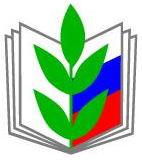 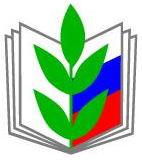 Заявка на бронирование(выполняется на бланке организации)«_____» _________________ 2024 г.  Главному врачу ГАУЗ ТО «Ялуторовский санаторий-профилакторий «Светлый»С.А. Пульниковой                                          В соответствии с договором 3/2022 от 20 мая 2022 г. просим Вас забронировать и выставить счет за путевку санаторий-профилакторий «Светлый» на ___ дней для отдыхающих: Ф.И.О. (год рождения) – должность и место работы;Программа пребывания ___________________ (санаторно-курортная путевка, курсовка)Дата заезда отдыхающих _____________________________________________Категория номера _______________________________Контакты отдыхающего для выставления счета:Ф.И.О. _______________________________номер телефона _________________________, адрес электронной почты _________________________.Председатель                                                                                                    В.Т. Худякова